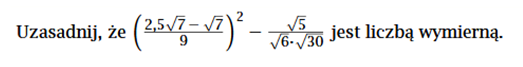    Liczba ta jest liczba wymierną. 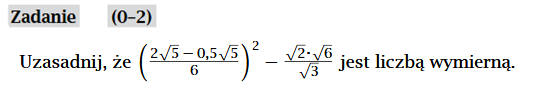    Liczba ta jest liczbą wymierną.